Front of House Manager’s C&E Health and SafetyBriefing Pack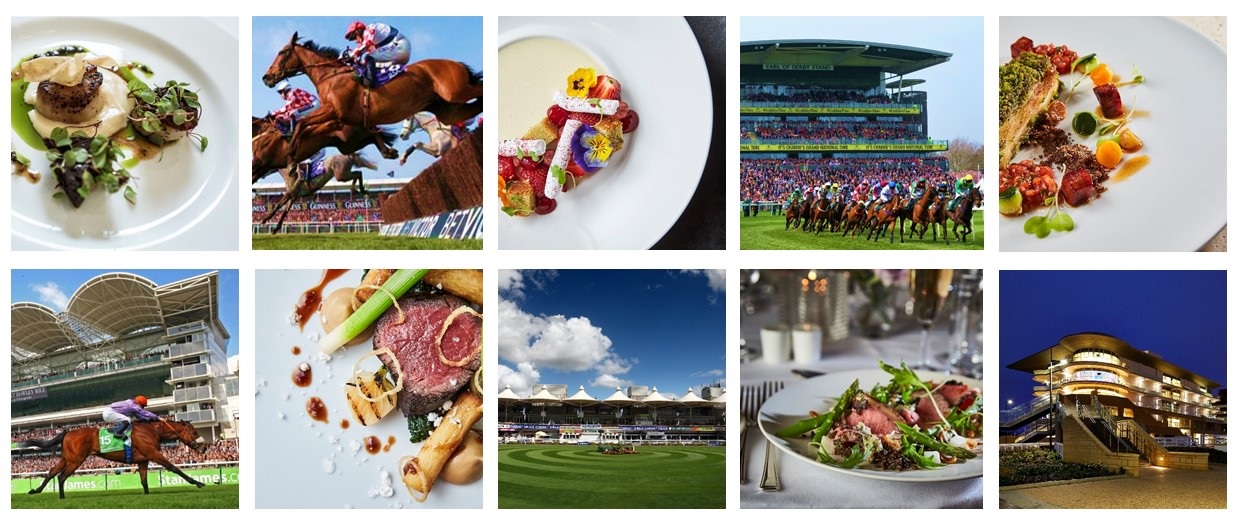 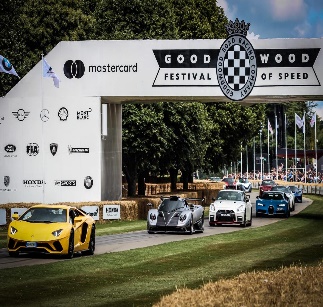 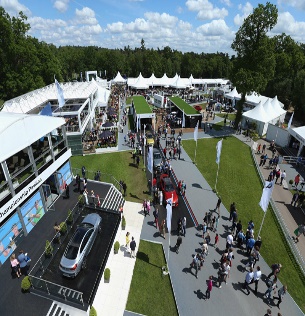 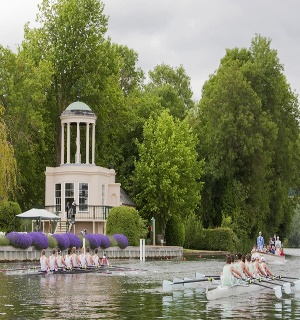 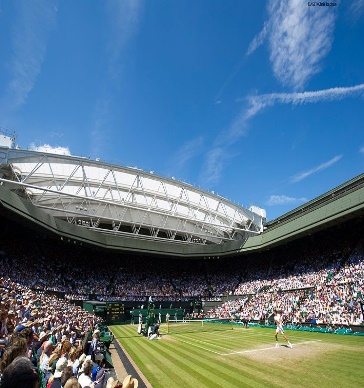 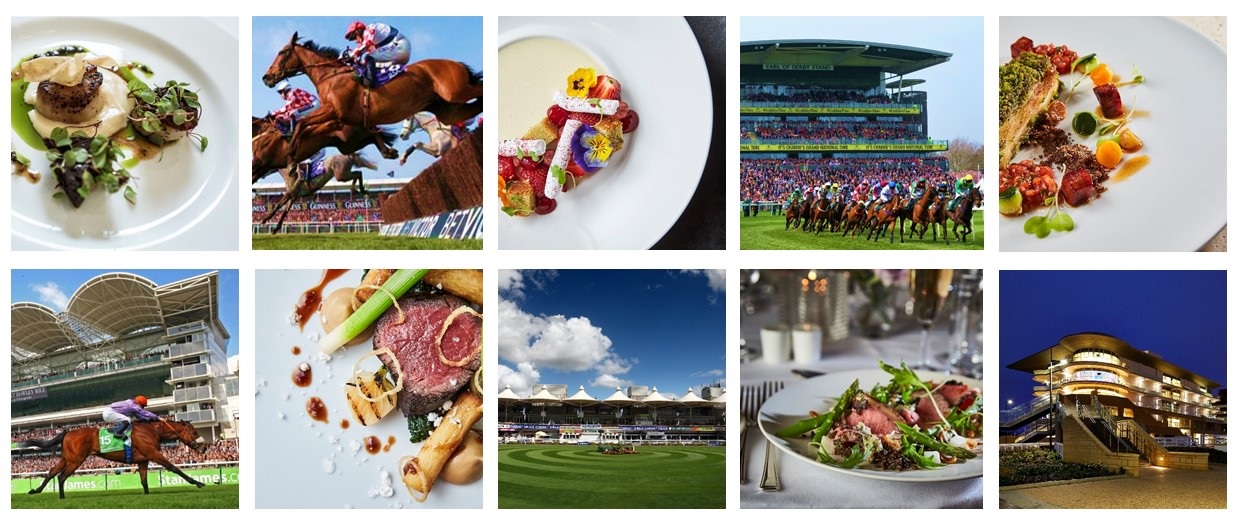 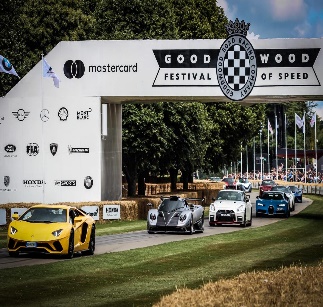 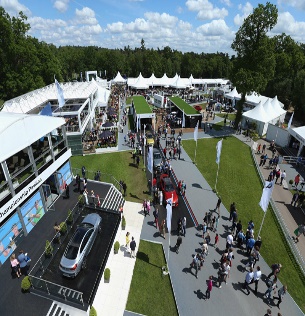 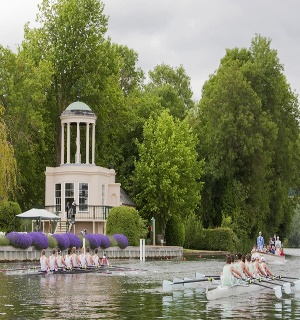 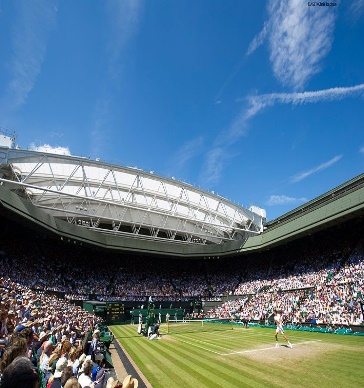 Unit Name:Function Name:Function Date: 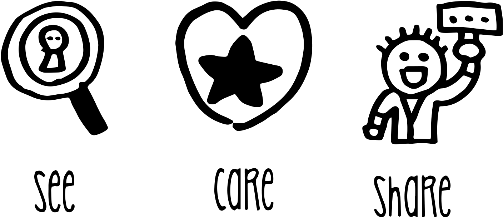 THIS PAGE IS LEFT INTENTIONALLY BLANKInfection Control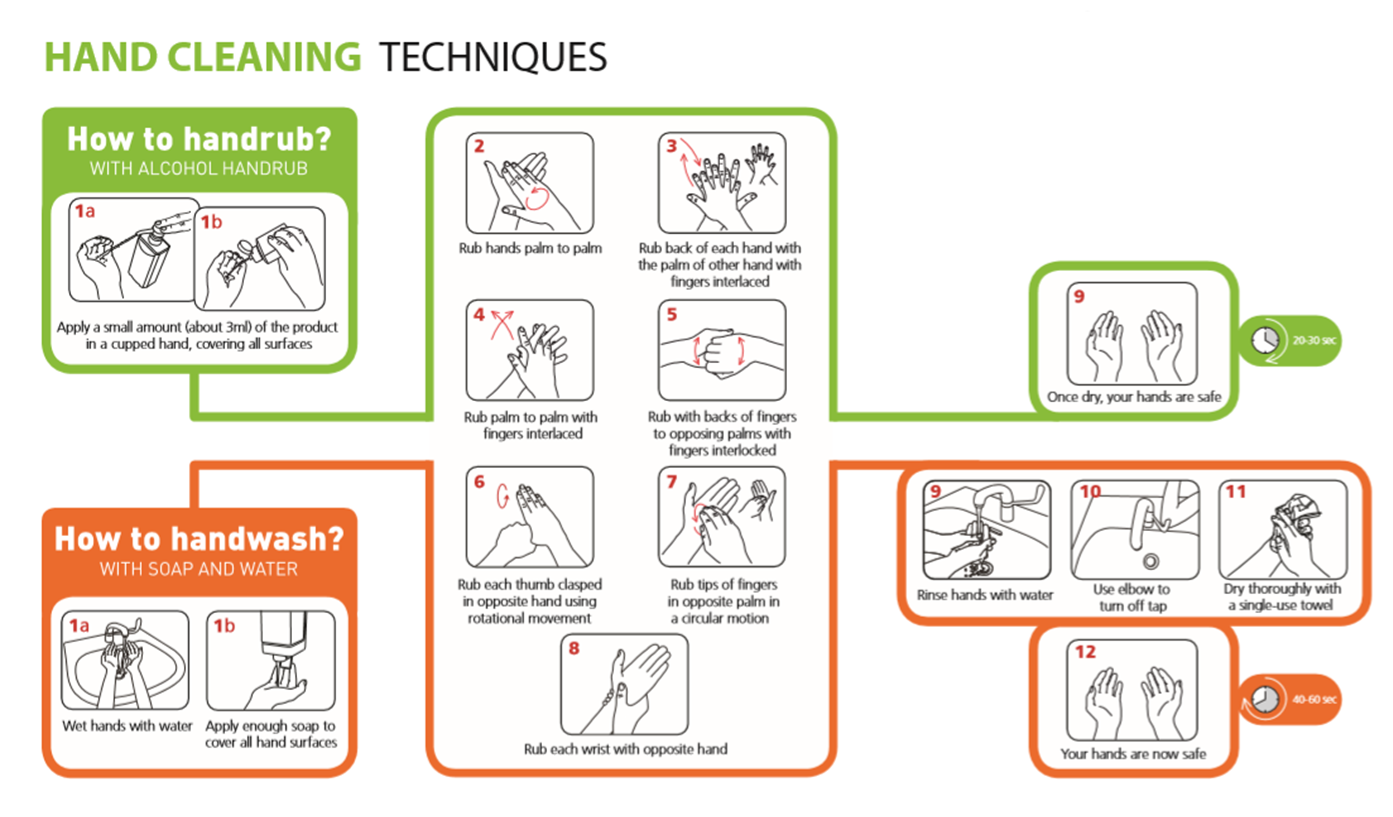 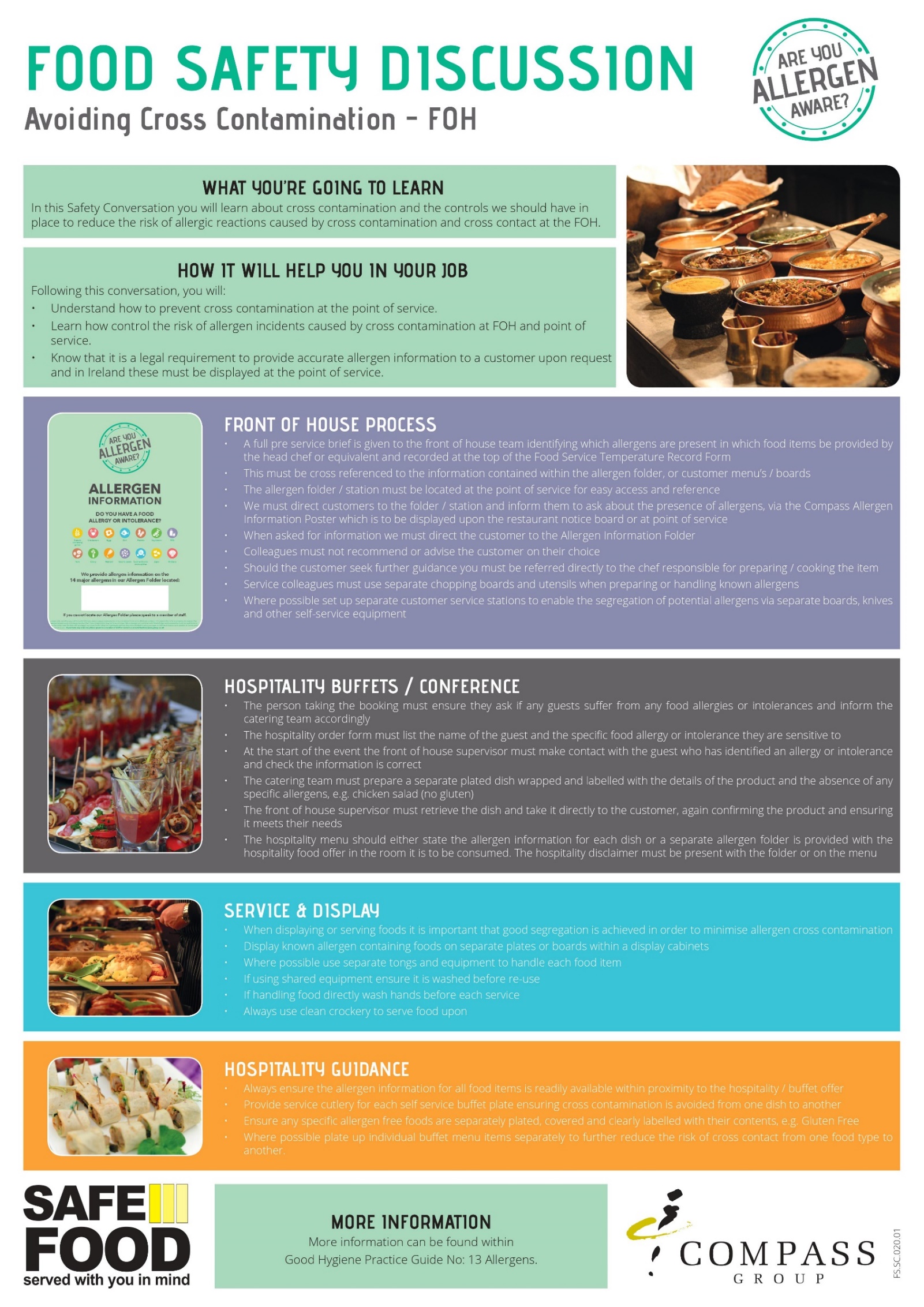 RECORD OF OPENING AND CLOSING CHECKSFunction Name: 									Function Date: Manager to check the record form and sign before filing 			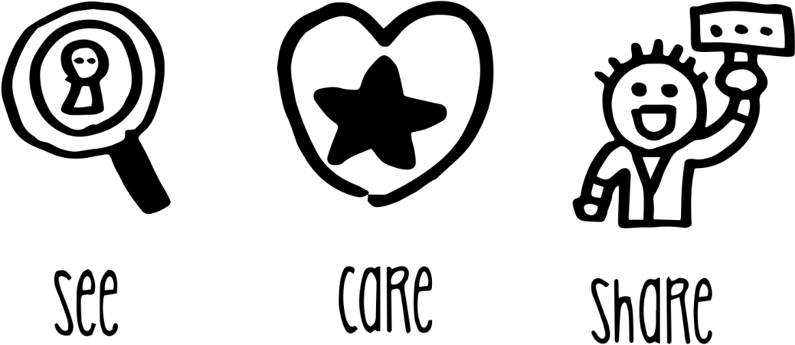 SAFETY BRIEFING CHECKLISTSAFETY BRIEFING CHECKLISTPlease Note: This document should be amended to reflect actual practices and procedures at your sitePlease Note: This document should be amended to reflect actual practices and procedures at your sitePlease Note: This document should be amended to reflect actual practices and procedures at your siteUnit Name:Unit Name:Date:Function Name: Function Name: Function Name: Briefing Information Briefing Information Briefing Information First Aid ArrangementsYou must report any accident to your supervisor / manager. First aid facilities are available in the kitchens (1st Aid Box) You must report any accident to your supervisor / manager. First aid facilities are available in the kitchens (1st Aid Box) Fire and EmergencyAlarm sound is: Exit by nearest fire exit. Assembly point is located at:Alarm sound is: Exit by nearest fire exit. Assembly point is located at:Key Safety BehavioursBE MINDFUL – Always think first before you carry out a task or activity - are there any risks or hazards and is it safe to carry on.BE MINDFUL – Always think first before you carry out a task or activity - are there any risks or hazards and is it safe to carry on.Key Safety BehavioursGET INVOLVED – Help your colleagues if they need it or if you see them in trouble.GET INVOLVED – Help your colleagues if they need it or if you see them in trouble.Key Safety BehavioursSPEAK OUT – If you are unsure of anything ask your manager/ supervisor or if you see any unsafe environments or working activities then let them know.SPEAK OUT – If you are unsure of anything ask your manager/ supervisor or if you see any unsafe environments or working activities then let them know.Personal Protective Equipment (PPE)PPE such as waiters’ cloths, oven cloths, gloves and goggles, is provided to ensure risks to your safety are minimised. Ensure you use it.PPE such as waiters’ cloths, oven cloths, gloves and goggles, is provided to ensure risks to your safety are minimised. Ensure you use it.Manual HandlingEnsure any manual handling tasks are within your capabilities and if you need assistance, please ask a member of the team or your supervisor/manager. Always use lifting aids, such as trolleys, sack trucks and keg barrows, where provided.Ensure any manual handling tasks are within your capabilities and if you need assistance, please ask a member of the team or your supervisor/manager. Always use lifting aids, such as trolleys, sack trucks and keg barrows, where provided.Slips, Trips and FallsEnsure that any spillages are cleaned up immediately, keep walkways and working areas clear of obstructions, report any damaged floor surfaces to your supervisor/manager immediately and avoid running or rushing in your workplace.Ensure that any spillages are cleaned up immediately, keep walkways and working areas clear of obstructions, report any damaged floor surfaces to your supervisor/manager immediately and avoid running or rushing in your workplace.COSHHYou must not use any chemicals unless you have been trained to do so. Ensure you always follow instructions on the chemical safety task card.Specific chemicals used on this site include Oasis Pro 20 or Aseptopol EL76 surface sanitiser (clear debris, spray surfaces, wipe down with clean paper towel, then re-spray and allow a 1-minute contact time before wiping off with a clean paper towel) You must not use any chemicals unless you have been trained to do so. Ensure you always follow instructions on the chemical safety task card.Specific chemicals used on this site include Oasis Pro 20 or Aseptopol EL76 surface sanitiser (clear debris, spray surfaces, wipe down with clean paper towel, then re-spray and allow a 1-minute contact time before wiping off with a clean paper towel) Working with EquipmentOnly use equipment and machinery that you have been trained to use. Never attempt to carry out any repairs or modifications to equipment.Only use equipment and machinery that you have been trained to use. Never attempt to carry out any repairs or modifications to equipment.Burns and ScaldsTake particular care when working with hot materials and equipment and when carrying hot food and liquids. If you are using deep fat fryers, ensure you have been trained.Take particular care when working with hot materials and equipment and when carrying hot food and liquids. If you are using deep fat fryers, ensure you have been trained.Safety with KnivesEnsure the knives you use are sharp and in good condition. Store knives safely when not in use and always select the correct knife for the task. If in doubt, ask your supervisor / manager.Ensure the knives you use are sharp and in good condition. Store knives safely when not in use and always select the correct knife for the task. If in doubt, ask your supervisor / manager.Essentials of Hygiene and Rules of SafetyEnsure you read the “Essentials of Food Hygiene” and “Essentials of Safety and Hygiene” located within this pack prior to commencing work.Ensure you read the “Essentials of Food Hygiene” and “Essentials of Safety and Hygiene” located within this pack prior to commencing work.AllergensIf a guest asks you about allergens within specific dish, provide them with a copy of the Allergy Information Folder and point out the allergy information sheet for that dish so they can make an informed choice, or alternatively direct them to the QR code or tablet where information is available electronically. If you are at all unsure, notify your Head Chef immediately.If a guest asks you about allergens within specific dish, provide them with a copy of the Allergy Information Folder and point out the allergy information sheet for that dish so they can make an informed choice, or alternatively direct them to the QR code or tablet where information is available electronically. If you are at all unsure, notify your Head Chef immediately.Violence at WorkIf you feel threatened or intimidated at any time, or if you observe any aggressive or inappropriate behaviour, report this to your manager immediately and ensure you know how to raise the alarm.If you feel threatened or intimidated at any time, or if you observe any aggressive or inappropriate behaviour, report this to your manager immediately and ensure you know how to raise the alarm.Infection ControlFollow good hand hygiene procedures and regularly wash your hands with soap and warm water. Report any suspected communicable illness, including COVID-19 and gastroenteritis to your manager. Follow good hand hygiene procedures and regularly wash your hands with soap and warm water. Report any suspected communicable illness, including COVID-19 and gastroenteritis to your manager. Additional InformationTHE ESSENTIALS OF FOOD HYGIENEFOOD HANDLER INDUCTION SAFETY CONVERSATIONWHAT YOU MUST DOWHAT YOU MUST DORead the essentials of Food Hygiene to understand what is expected of you as a food handler.You are breaking the law and in breach of company policy if you do not follow these rules.Please ask your ask manager if you have any questions.Read the essentials of Food Hygiene to understand what is expected of you as a food handler.You are breaking the law and in breach of company policy if you do not follow these rules.Please ask your ask manager if you have any questions.THE ESSENTIALS OF FOOD HYGIENETHE ESSENTIALS OF FOOD HYGIENEPersonal HygieneKeep yourself clean and wear clean clothing.Tell your supervisor, before commencing work, of any skin, nose, throat, stomach or bowel trouble or infected wound. Ensure cuts and sores are covered with a waterproof, high visibility dressing such as a blue plaster.Always eat and drink away from a food room and never cough or sneeze over food.Follow the sites no smoking policy.Wash your hands thoroughly before handling ready to eat food, after using the toilet, after handling raw foods, after handling unwashed fruit and vegetables, after handling raw food packaging or waste, before starting work, after every break, after eating and after blowing your nose. Always consider the potential for cross contamination between raw meat, unwashed fruit and vegetables, their packing and ready-to-eat foods within the catering operation.Remember it only takes a few bacteria or viruses (germs) to make someone ill. Avoid unnecessary handling of food and use utensils where possible. Personal HygieneKeep yourself clean and wear clean clothing.Tell your supervisor, before commencing work, of any skin, nose, throat, stomach or bowel trouble or infected wound. Ensure cuts and sores are covered with a waterproof, high visibility dressing such as a blue plaster.Always eat and drink away from a food room and never cough or sneeze over food.Follow the sites no smoking policy.Wash your hands thoroughly before handling ready to eat food, after using the toilet, after handling raw foods, after handling unwashed fruit and vegetables, after handling raw food packaging or waste, before starting work, after every break, after eating and after blowing your nose. Always consider the potential for cross contamination between raw meat, unwashed fruit and vegetables, their packing and ready-to-eat foods within the catering operation.Remember it only takes a few bacteria or viruses (germs) to make someone ill. Avoid unnecessary handling of food and use utensils where possible. Safe Food PreparationFollow any food safety instruction provided on food packaging or given by your supervisor.Check deliveries for damaged packaging and leaked meat juices to ensure ready to eat foods have not become contaminated. Reject the delivery and tell your supervisor if you suspect contamination has occurred. Prepare food as close to service time as possible.Keep the handling, preparation, storage of raw meat, unwashed fruit and vegetables and ready to ready to eat food strictly separate. Follow the system at your site. Use separate complex equipment such as mincers, vac packers and slicers, for raw and ready to eat foods. Keep perishable food either refrigerated or piping hot.Always reheat food to ensure it gets piping hot. Make sure you know what to do if a customer asks you if a product contains something they are allergic to (Check with your manager for your unit procedure).Safe Food PreparationFollow any food safety instruction provided on food packaging or given by your supervisor.Check deliveries for damaged packaging and leaked meat juices to ensure ready to eat foods have not become contaminated. Reject the delivery and tell your supervisor if you suspect contamination has occurred. Prepare food as close to service time as possible.Keep the handling, preparation, storage of raw meat, unwashed fruit and vegetables and ready to ready to eat food strictly separate. Follow the system at your site. Use separate complex equipment such as mincers, vac packers and slicers, for raw and ready to eat foods. Keep perishable food either refrigerated or piping hot.Always reheat food to ensure it gets piping hot. Make sure you know what to do if a customer asks you if a product contains something they are allergic to (Check with your manager for your unit procedure).Cleaning and SanitisingAlways clean as you go and only use the approved sanitisers. Use the 2-stage cleaning process to clean work surfaces, sinks and equipment after preparing raw foods and unwashed fruit and before preparing ready to eat foods.Follow the correct cleaning product instructions and where appropriate use the prescribed contact times. Wash food equipment used in the preparation of raw foods separately from equipment used to prepare ready to eat foods. Ensure food equipment and clean crockery cannot become contaminated from splashes during cleaning.Make sure cleaning equipment such as cloths used for raw food preparation areas are not used to clean ready to eat areas. Cleaning and SanitisingAlways clean as you go and only use the approved sanitisers. Use the 2-stage cleaning process to clean work surfaces, sinks and equipment after preparing raw foods and unwashed fruit and before preparing ready to eat foods.Follow the correct cleaning product instructions and where appropriate use the prescribed contact times. Wash food equipment used in the preparation of raw foods separately from equipment used to prepare ready to eat foods. Ensure food equipment and clean crockery cannot become contaminated from splashes during cleaning.Make sure cleaning equipment such as cloths used for raw food preparation areas are not used to clean ready to eat areas. THE ESSENTIALS OF SAFETY & HYGIENEBAR INDUCTION SAFETY CONVERSATIONWHAT YOU MUST DOWHAT YOU MUST DORead the essentials of Safety and Hygiene to understand what is expected of you as a bar worker.You are breaking the law and in breach of company policy if you do not follow these rules.Please ask your ask manager if you have any questions.Read the essentials of Safety and Hygiene to understand what is expected of you as a bar worker.You are breaking the law and in breach of company policy if you do not follow these rules.Please ask your ask manager if you have any questions.THE ESSENTIALS OF SAFETY AND HYGIENETHE ESSENTIALS OF SAFETY AND HYGIENEPersonal HygieneWash your hands thoroughly before handling glasses, drink and food, after using the toilet, after handling waste, before starting work, after every break, after eating, smoking and blowing your nose. Tie long hair back.Personal HygieneWash your hands thoroughly before handling glasses, drink and food, after using the toilet, after handling waste, before starting work, after every break, after eating, smoking and blowing your nose. Tie long hair back.Food Hygiene Drinks, bar fruit, ice etc are considered to be food and general food hygiene requirements apply when storing, handling and serving them.Make sure ice wells and ice buckets are clean and sanitised before filling them with ice.Don’t throw bags of ice on the floor to break the ice up.Always use scoops or tongs to serve ice and bar fruit and make sure that the utensils handles are kept away from the ice and fruit.If you are required to cut fruit, this must be done with a clean knife and on a clean chopping board.Food Hygiene Drinks, bar fruit, ice etc are considered to be food and general food hygiene requirements apply when storing, handling and serving them.Make sure ice wells and ice buckets are clean and sanitised before filling them with ice.Don’t throw bags of ice on the floor to break the ice up.Always use scoops or tongs to serve ice and bar fruit and make sure that the utensils handles are kept away from the ice and fruit.If you are required to cut fruit, this must be done with a clean knife and on a clean chopping board.HousekeepingKeep all walkways, including behind the bar and in cellars clear of obstructions to reduce the risk of trip injuries.Clean up spillages immediately, as any spillage creates a slip hazard.HousekeepingKeep all walkways, including behind the bar and in cellars clear of obstructions to reduce the risk of trip injuries.Clean up spillages immediately, as any spillage creates a slip hazard.Personal Protective Equipment (PPE)Always wear rigger gloves when changing or handling CO2 cylinders and when moving kegs.If moving CO2 cylinders is a significant part of your role you must wear reinforced toe capped shoes.You must wear reinforced toe capped shoes if moving kegs.Personal Protective Equipment (PPE)Always wear rigger gloves when changing or handling CO2 cylinders and when moving kegs.If moving CO2 cylinders is a significant part of your role you must wear reinforced toe capped shoes.You must wear reinforced toe capped shoes if moving kegs.Manual HandlingApply manual handling techniques when lifting, lowering, carrying, pushing or pulling items.This includes using a mechanical aid wherever possible, working from a stable base, bending your knees when lifting or lowering, avoiding twisting or leaning, keeping your head up, knowing your limits, and pushing rather than pulling.When moving full kegs manual aids, such as trolleys, must be used.If it is necessary lift a keg to reposition it, this must be done by a team of two people.Plan the movement togetherEnsure weight is distributed evenly between the teamCommunicate throughout the movementIf you have to reposition a keg by yourself, do not attempt to lift it, but use the tilt and roll method.Ensure your manager is aware of any health problems, disabilities or pregnancy.Manual HandlingApply manual handling techniques when lifting, lowering, carrying, pushing or pulling items.This includes using a mechanical aid wherever possible, working from a stable base, bending your knees when lifting or lowering, avoiding twisting or leaning, keeping your head up, knowing your limits, and pushing rather than pulling.When moving full kegs manual aids, such as trolleys, must be used.If it is necessary lift a keg to reposition it, this must be done by a team of two people.Plan the movement togetherEnsure weight is distributed evenly between the teamCommunicate throughout the movementIf you have to reposition a keg by yourself, do not attempt to lift it, but use the tilt and roll method.Ensure your manager is aware of any health problems, disabilities or pregnancy.CO2 SafetyOnly change CO2 cylinders if you have been trained to do so.If you suspect a CO2 leak report this to your manager immediately.CO2 SafetyOnly change CO2 cylinders if you have been trained to do so.If you suspect a CO2 leak report this to your manager immediately.Safe Systems of Work – Front of HouseSafe Systems of Work – Front of HouseSafe Systems of Work – Front of HouseSafe Systems of Work – Front of HouseSafety RiskHazardRelated Risk AssessmentsKey Control MeasuresBurns and ScaldsHot PlatesHot LiquidsHot Kitchen EquipmentRA-CS ES06Always use waiters’ cloths when handling hot platesDo not overfill hot beverage jugs, flasks or cupsWhen filling hot beverage jugs, flasks or cups always give it your full attention do not be distracted by othersBe aware of your surroundings particularly in the kitchen where hot equipment is locatedCutsBroken Glass and CrockerySharp KnivesRA-CSIf you have to polish glasses, take extra care with wine glasses and hold the glass by the top of the stem at the point it connects to the bowl of the glass, do not exert excess pressure and always check glassware for cracks or chips before polishingIf any glassware or crockery shows signs of damage, remove it from service and alert your supervisorWhen clearing broken glass and crockery, always use a dustpan and brush, never pick it up with your bare handsAlways dispose of the breakages in a designated broken glass and crockery bin or wrap securely in cardboard before placing in general waste.If you have to cut fruit on bars, only use a small knife suitable for the task, and keep your fingers clear of the blade at all timesSlips, Trips and FallsWet FloorsCables across walk waysObjects stored in walk waysRA-CSES03Always ensure spillages are cleared up immediatelyMake use of wet floor signs and verbally warn others around if you spot a spillageEnsure trailing cables are secured to prevent trip hazardsIf you spot something blocking a route, remove it and relocate it to a safer position if you can, alternatively warn others and report to your supervisorManual HandlingLarge itemsRepetitive handlingHeavy crockeryES04Ensure that you do not lift or handle anything you do not feel comfortable or capable of doingAlways use trolleys or other aids where availableAlways ask for assistance from a colleagueCheck the route you are taking before manual handling to ensure it is clear and free of hazardsChemicalsConcentrated chemicalsES05Always wear googles and gloves when handling/ decanting or dispensing concentrated (non-diluted) chemicalsNever spray chemicals in the direction of colleagues or guestsEnsure you read the label on the chemical to understand what it should be used forElectrical Safety(Electric Shock and fire)Electrical EquipmentRA-CSES07Always ensure electrical equipment is switched off when not neededAlways switch off equipment before cleaning itNever touch electrical equipment or sockets with wet handsAlways conduct a visual check of equipment before use, check for;•	No obvious damage to the equipment and no loose or missing screws or other fixings•	No burn marks or staining on the wires or around the plugs and sockets•	No coloured wires are visible where the cable is fixed into the plug•	Cables are not damaged with cuts, abrasions or squashed/ trapped under or between heavy furniture or equipment or have tape covering damage and no bent pins of the plug•	Plug and socket have no signs of damage with cracked or broken casings•	All the wires are stored in such a way that they do not cause a trip hazard or can be pulled from the socket or equipment.Where equipment is damaged or defective it must be isolated and removed from use with an “Do not use” sign, until repaired by a competent personEMPLOYEE RECORD OF SAFETY BRIEFINGEMPLOYEE RECORD OF SAFETY BRIEFINGEMPLOYEE RECORD OF SAFETY BRIEFINGEMPLOYEE RECORD OF SAFETY BRIEFINGPlease Note: This document should be amended to reflect actual practices and procedures at your sitePlease Note: This document should be amended to reflect actual practices and procedures at your sitePlease Note: This document should be amended to reflect actual practices and procedures at your sitePlease Note: This document should be amended to reflect actual practices and procedures at your sitePlease Note: This document should be amended to reflect actual practices and procedures at your siteUnit Name: Unit Name: Unit Name: Date of Briefing: Date of Briefing: Event Name: Event Name: Event Name: Briefing Conducted By: Briefing Conducted By: By signing below, I confirm that I have been briefed on health and safety information covering Fire & Emergency, Chemical Safety, Allergens, Infection Control, Cleaning and Sanitising Contact Times, Food Safety and Safe Systems of Work relevant to my role for this venue. I understand it is my responsibility to follow instructions, to work safely and only to do work that I have been trained to do or that I am being trained on or supervised whilst doing. I also understand that I should ask my manager or supervisor at any time if I am unsure of what to do.I also confirm the following:that I have not been suffering from any sickness or diarrhoea in the last 48 hoursthat I have not had any symptoms of COVID-19 in the last 5 daysthat I am not currently experiencing any symptoms of COVID-19 COVID-19 symptoms include but are not limited to; a new and persistent cough, high temperature, loss of sense of taste or smell.By signing below, I confirm that I have been briefed on health and safety information covering Fire & Emergency, Chemical Safety, Allergens, Infection Control, Cleaning and Sanitising Contact Times, Food Safety and Safe Systems of Work relevant to my role for this venue. I understand it is my responsibility to follow instructions, to work safely and only to do work that I have been trained to do or that I am being trained on or supervised whilst doing. I also understand that I should ask my manager or supervisor at any time if I am unsure of what to do.I also confirm the following:that I have not been suffering from any sickness or diarrhoea in the last 48 hoursthat I have not had any symptoms of COVID-19 in the last 5 daysthat I am not currently experiencing any symptoms of COVID-19 COVID-19 symptoms include but are not limited to; a new and persistent cough, high temperature, loss of sense of taste or smell.By signing below, I confirm that I have been briefed on health and safety information covering Fire & Emergency, Chemical Safety, Allergens, Infection Control, Cleaning and Sanitising Contact Times, Food Safety and Safe Systems of Work relevant to my role for this venue. I understand it is my responsibility to follow instructions, to work safely and only to do work that I have been trained to do or that I am being trained on or supervised whilst doing. I also understand that I should ask my manager or supervisor at any time if I am unsure of what to do.I also confirm the following:that I have not been suffering from any sickness or diarrhoea in the last 48 hoursthat I have not had any symptoms of COVID-19 in the last 5 daysthat I am not currently experiencing any symptoms of COVID-19 COVID-19 symptoms include but are not limited to; a new and persistent cough, high temperature, loss of sense of taste or smell.By signing below, I confirm that I have been briefed on health and safety information covering Fire & Emergency, Chemical Safety, Allergens, Infection Control, Cleaning and Sanitising Contact Times, Food Safety and Safe Systems of Work relevant to my role for this venue. I understand it is my responsibility to follow instructions, to work safely and only to do work that I have been trained to do or that I am being trained on or supervised whilst doing. I also understand that I should ask my manager or supervisor at any time if I am unsure of what to do.I also confirm the following:that I have not been suffering from any sickness or diarrhoea in the last 48 hoursthat I have not had any symptoms of COVID-19 in the last 5 daysthat I am not currently experiencing any symptoms of COVID-19 COVID-19 symptoms include but are not limited to; a new and persistent cough, high temperature, loss of sense of taste or smell.By signing below, I confirm that I have been briefed on health and safety information covering Fire & Emergency, Chemical Safety, Allergens, Infection Control, Cleaning and Sanitising Contact Times, Food Safety and Safe Systems of Work relevant to my role for this venue. I understand it is my responsibility to follow instructions, to work safely and only to do work that I have been trained to do or that I am being trained on or supervised whilst doing. I also understand that I should ask my manager or supervisor at any time if I am unsure of what to do.I also confirm the following:that I have not been suffering from any sickness or diarrhoea in the last 48 hoursthat I have not had any symptoms of COVID-19 in the last 5 daysthat I am not currently experiencing any symptoms of COVID-19 COVID-19 symptoms include but are not limited to; a new and persistent cough, high temperature, loss of sense of taste or smell.NameNameSignatureSignatureDateOPENING Checklist to be completed at start of shiftOPENING Checklist to be completed at start of shiftOPENING Checklist to be completed at start of shiftOPENING Checklist to be completed at start of shiftCLOSING Checklist to be completed end of shiftCLOSING Checklist to be completed end of shiftCLOSING Checklist to be completed end of shiftCLOSING Checklist to be completed end of shiftOpening checksDate DateDateChecksDateDateDateOpening checksChecksIs the area free of any evidence of pests?Is all food stored correctly and within date?Is the area clean and tidy and are all food preparation surfaces sanitised?Is the area clean and tidy and are all food preparation surfaces sanitised?Do you have a working probe and probe wipes?Is all equipment switched off except for fridges and freezers?Do you have sanitiser spray? (Ensure all staff are aware of the contact time: 1 minute)Have all maintenance issues been reported to your manager or the maintenance team?Do hand wash basins have hot and cold running water?Has all waste been removed to the relevant waste areas?Do hand wash basins have soap and paper towels?Have all chemicals been stored away safely?Do you have the relevant allergen information sheets?(check with lead chef)Have all food temperature records been completed for the day?Is all equipment in good working order?Corrective Actions or Comments to be recorded below:Corrective Actions or Comments to be recorded below:Corrective Actions or Comments to be recorded below:Corrective Actions or Comments to be recorded below:Are your team in the correct uniform and supplied with relevant PPE as needed? Are the relevant Fire Extinguishers available?Are all fire exit routes and doors free from obstructions and are they accessible?CHECKED BY:DATE: